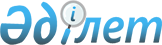 Об установлении квоты рабочих мест для лиц, состоящих на учете службы пробации уголовно-исполнительной инспекции, а также лиц, освобожденных из мест лишения свободы и несовершеннолетних выпускников интернатных организаций
					
			Утративший силу
			
			
		
					Постановление акимата Кокпектинского района Восточно-Казахстанской области от 20 февраля 2012 года N 73. Зарегистрировано управлением юстиции Кокпектинского района департамента юстиции Восточно-Казахстанской области 12 марта 2012 года за N 5-15-99. Утратило силу - постановлением акимата Кокпектинского района от 26 марта 2013 года N 87      Сноска. Утратило силу - постановлением акимата Кокпектинского района от 26.03.2013 N 87.      Сноска. Заголовок в редакции постановления акимата Кокпектинского района Восточно-Казахстанской области от 21.11.2012 № 376 (вводится в действие по истечении десяти календарных дней после дня его первого официального опубликования).      Примечание РЦПИ.

      В тексте сохранена авторская орфография и пунктуация.

      В соответствии с подпунктами 13), 14) пункта 1 статьи 31 Закона Республики Казахстан от 23 января 2001 года «О местном государственном управлении и самоуправлении в Республике Казахстан», подпунктами 5-5), 5-6) статьи 7 Закона Республики Казахстан от 23 января 2001 года «О занятости населения», в целях социальной защиты лиц, освободившихся из мест лишения свободы, и несовершеннолетних выпускников интернатных организаций, испытывающих трудности в поиске работы, для обеспечения их занятости, акимат Кокпектинского района ПОСТАНОВЛЯЕТ:



      1. Установить квоту рабочих мест для лиц, состоящих на учете службы пробации уголовно-исполнительной инспекции, а также лиц, освобожденных из мест лишения свободы, и несовершеннолетних выпускников интернатных организаций в размере один процент от общей численности рабочих мест.

      Сноска. Пункт 1 в редакции постановления акимата Кокпектинского района Восточно-Казахстанской области от 21.11.2012 № 376 (вводится  в действие по истечении десяти календарных дней после дня его первого официального опубликования).

      2. Контроль за реализацией данного постановления возложить на заместителя акима района Смаилову К.Р.



      3. Настоящее постановление вводится в действие по истечении десяти календарных дней после дня его первого официального опубликования.

       Аким района                                Д. Мусин
					© 2012. РГП на ПХВ «Институт законодательства и правовой информации Республики Казахстан» Министерства юстиции Республики Казахстан
				